 Załącznik 1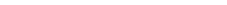 .............................................             pieczęć firmowaFormularz ofertowy/ Formularz rozeznania rynkuDane dotyczące dostawcy: Nazwa …...................................................................................................................................Siedziba ….................................................................................................................................Nr telefonu/faksu …...................................................................................................................NIP ….........................................................................................................................................REGON ….................................................................................................................................www............................................................................................................................................e-mail ….....................................................................................................................................W odpowiedzi na rozeznanie rynku/zapytanie ofertowe ZSO nr 2 w Kwidzynie  dotyczące dostawy, szkolenia i montażu sprzętu TIK w ramach Rządowego programu rozwijania szkolnej infrastruktury oraz kompetencji uczniów i nauczycieli w zakresie technologii informacyjno-komunikacyjnych – „Aktywna tablica”Oferujemy wykonanie przedmiotu zamówienia za cenę:Wszystkie urządzenia muszą być wyprodukowane nie wcześniej niż 9 miesięcy przed dostawąDostawa, montaż, uruchomienie i szkolenie użytkowników: W ramach dostawy urządzeń wykonawca musi zapewnić transport urządzeń we wskazane miejsce: Zespół Szkół Ogolnokształcących nr 2 w Kwidzynie, ul. Słoneczna 2, 82-500 Kwidzyn, zainstalować i uruchomić urządzenia oraz przeszkolić użytkowników (co najmniej cztery osoby) 2. Gwarancja:Urządzenie: …………………………………….. – okres gwarancji …………. miesięcyUrządzenie: …………………………………….. – okres gwarancji …………. miesięcyUrządzenie: …………………………………….. – okres gwarancji …………. miesięcyUrządzenie: …………………………………….. – okres gwarancji …………. miesięcy3.  Ilość dni na usunięcie wad i usterek licząc od daty pisemnego powiadomienia:………………4. Deklaruję  ponadto  termin  wykonania  zamówienia  zgodnie  z  zapisami  podanymi w rozeznaniu rynku/zapytaniu ofertowym.5. Oświadczam, że uczestnicząc w procedurze wyboru wykonawcy na realizację niniejszego zapytania:cena brutto obejmuje wszystkie koszty realizacji przedmiotu zamówienia,spełniam warunki udziału w postępowaniu i wszystkie wymagania zawarte w rozeznaniu rynku/zapytaniu ofertowym,uzyskałem od Zamawiającego wszelkie informacje niezbędne do rzetelnego sporządzenia niniejszej oferty,uznaję się za związanego treścią złożonej oferty przez okres 30 dni od daty złożenia oferty,znajduję się w sytuacji ekonomicznej i finansowej zapewniającej wykonanie zamówienia, zgodnej z wymogami określonymi w rozeznaniu/zapytaniu ofertowymposiadam wiedzę i doświadczenie pozwalające na realizację zamówienia zgodnie z wymogami określonymi w zapytaniu ofertowymzrealizuję przedmiot umowy w terminie …… dni od  dnia złożenia zamówienia.…………………………………..				…...................................................................................	(Data i miejsce)							(Pieczęć i podpis/y  oferenta)Lp.Rodzaj pomocy dydaktycznej (producent i model urządzenia; producent, nazwa i wersja oprogramowania)j.m.ilośćWartość brutto(zł)1.Razem